									               …../…../……BERGAMA MESLEK YÜKSEKOKULU MÜDÜRLÜĞÜNEEkte sunmuş olduğum davet mektubu/broşürde ayrıntıları verilen etkinliğe katılabilmem için ……/…./…….. - ….. /…../…… tarihleri arasında, Adı geçen öğretim elemanının 2547 Sayılı Kanunu’nun 39. maddesi uyarınca görevlendirilmesi (..) / 657 Sayılı Kanunun 102. maddesi uyarınca izin kullanması (..) hususunda Yüksekokul Müdürlüğü’nün onayı  için olurlarınıza sunarım.Bilge Kaan ALTUNOĞLUYüksekokul Sekreter V.OLUR…./…./….Prof.Dr. Ali TOPALMüdür  	Ek-1	Ek-1	Ek-1	Ek-1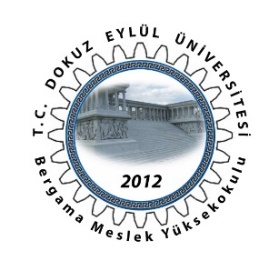 AKADEMİK PERSONEL YURT İÇİ- YURT DIŞI GÖREVLENDİRME İSTEK DİLEKÇESİAKADEMİK PERSONEL YURT İÇİ- YURT DIŞI GÖREVLENDİRME İSTEK DİLEKÇESİAKADEMİK PERSONEL YURT İÇİ- YURT DIŞI GÖREVLENDİRME İSTEK DİLEKÇESİBelge No:Yayın Tarihi:Güncelleme Tarihi/No:Sayfa:2/1Görevlendirme Yeri Yurt İçi Şehir:Görevlendirme Yeri Yurt İçi Şehir:Görevlendirme Yeri Yurt Dışı Ülke/Şehir:Görevlendirme/ Etkinlik AdıGörevlendirme / Etkinliğin Kapsamı :  Ulusal Düzeyde                    Uluslararası DüzeydeGörevlendirme Şekli Yolluklu Yolluksuz Yevmiyeli Yevmiyesiz Destekli Yol Dahil Yol Hariç Katılım Ücretli Uçak Otobüs DiğerGörevlendirme/Etkinliğin Kapsamı Kongre Sempozyum Bienal/Trianel Festival Panel workshop Kurultay Seminer Fuar Konferans İdari Görevi Nedeniyle Etkinliğe Katılma Doktora v.s. Jüri Üyeliği Doçentlik Sınavı Jüri Üyeliği Diğer Etkinlikler ( Mesleki alan bilgi düzeyini artırmak amaçlı etkinlikler, gezi, Proje çalışması, araştırma ve inceleme yapmak üzere, bilgi ve görgüsünü artırmak üzere, temaslarda bulunmak üzere)Görevlendirme/Etkinliğin Kapsamı Kongre Sempozyum Bienal/Trianel Festival Panel workshop Kurultay Seminer Fuar Konferans İdari Görevi Nedeniyle Etkinliğe Katılma Doktora v.s. Jüri Üyeliği Doçentlik Sınavı Jüri Üyeliği Diğer Etkinlikler ( Mesleki alan bilgi düzeyini artırmak amaçlı etkinlikler, gezi, Proje çalışması, araştırma ve inceleme yapmak üzere, bilgi ve görgüsünü artırmak üzere, temaslarda bulunmak üzere)Masrafların Nereden Karşılanacağı: Birimin Bütçesinden Döner Sermayeden Bilimsel Araştırma Projeleri TÜBİTAK Projesinden DiğerKatılım/ Görev Türü: İzlenimci – Katılımcı olarak Tebliğ/ Bildiri Sunmak (Poster, sözlü v.s.) Panel Moderatörlüğü Panelist olma Davetli Konuşmacı Olma Davetli Konuşmacı Olma ve Bildiri Sunma Başkan Olarak Düzenleyici Eğitimci Olarak Düzenleyici Sekreter Olarak Düzenleyici Düzenleme Kurulu Üyesi Olarak Düzenleyici Danışma Kurulu Üyesi Olarak Düzenleyici Yürütme Kurulu Üyesi Olarak Düzenleyici Değerlendirme Kurulu Üyesi Olarak Katkıda Bulunmak Oturum Başkanı Olarak Görev Yapmak Kuratörlük DiğerDavet mektubu/kabul yazısı temin edildi mi?      (/) Evet                                    (*)Hayır  	(/)Davet Mektubunun Geldiği Birim:(*):Davet mektubu/Kabul Yazısı görevlendirme talebinde bulunulan tarihte henüz temin edilemedi ise; durumu belirten ve Müdürlük Makamı’na yazılmış dilekçenin de eklenmesi gerekmektedir. Ayrıca davet mektubu olmadan ilgili kişinin görevlendirme talebi ile ilgili evrakları Rektörlük Personel Daire Başkanlığı’na gönderilemeyecektir.(*):Davet mektubu/Kabul Yazısı görevlendirme talebinde bulunulan tarihte henüz temin edilemedi ise; durumu belirten ve Müdürlük Makamı’na yazılmış dilekçenin de eklenmesi gerekmektedir. Ayrıca davet mektubu olmadan ilgili kişinin görevlendirme talebi ile ilgili evrakları Rektörlük Personel Daire Başkanlığı’na gönderilemeyecektir.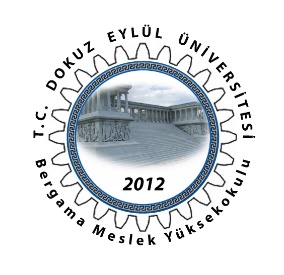 DERS / ETKİNLİK TELAFİ DİLEKÇESİDERS / ETKİNLİK TELAFİ DİLEKÇESİDERS / ETKİNLİK TELAFİ DİLEKÇESİDERS / ETKİNLİK TELAFİ DİLEKÇESİDERS / ETKİNLİK TELAFİ DİLEKÇESİDERS / ETKİNLİK TELAFİ DİLEKÇESİBelge No:Belge No:Yayın Tarihi:Yayın Tarihi:Yayın Tarihi:Güncelleme Tarihi/No:Sayfa:2/2Sayfa:2/2Görevli olduğum tarihlerde mezuniyet öncesi ve sonrası eğitim görevim bulunmamaktadır.Görevli olduğum tarihlerde sorumlusu olduğum eğitim etkinlikleri aşağıdaki tabloda belirtilen öğretim üyeleri tarafından yürütülecektir.Görevli olduğum tarihlerde mezuniyet öncesi ve sonrası eğitim görevim bulunmamaktadır.Görevli olduğum tarihlerde sorumlusu olduğum eğitim etkinlikleri aşağıdaki tabloda belirtilen öğretim üyeleri tarafından yürütülecektir.Görevli olduğum tarihlerde mezuniyet öncesi ve sonrası eğitim görevim bulunmamaktadır.Görevli olduğum tarihlerde sorumlusu olduğum eğitim etkinlikleri aşağıdaki tabloda belirtilen öğretim üyeleri tarafından yürütülecektir.Görevli olduğum tarihlerde mezuniyet öncesi ve sonrası eğitim görevim bulunmamaktadır.Görevli olduğum tarihlerde sorumlusu olduğum eğitim etkinlikleri aşağıdaki tabloda belirtilen öğretim üyeleri tarafından yürütülecektir.Görevli olduğum tarihlerde mezuniyet öncesi ve sonrası eğitim görevim bulunmamaktadır.Görevli olduğum tarihlerde sorumlusu olduğum eğitim etkinlikleri aşağıdaki tabloda belirtilen öğretim üyeleri tarafından yürütülecektir.Görevli olduğum tarihlerde mezuniyet öncesi ve sonrası eğitim görevim bulunmamaktadır.Görevli olduğum tarihlerde sorumlusu olduğum eğitim etkinlikleri aşağıdaki tabloda belirtilen öğretim üyeleri tarafından yürütülecektir.Görevli olduğum tarihlerde mezuniyet öncesi ve sonrası eğitim görevim bulunmamaktadır.Görevli olduğum tarihlerde sorumlusu olduğum eğitim etkinlikleri aşağıdaki tabloda belirtilen öğretim üyeleri tarafından yürütülecektir.Görevli olduğum tarihlerde mezuniyet öncesi ve sonrası eğitim görevim bulunmamaktadır.Görevli olduğum tarihlerde sorumlusu olduğum eğitim etkinlikleri aşağıdaki tabloda belirtilen öğretim üyeleri tarafından yürütülecektir.NoETKİNLİK /DERS TARİHİETKİNLİK /DERS TARİHİETKİNLİĞİN/DERSİN ADISORUMLULUĞU ÜSTLENEN ÖĞRETİM ÜYESİNİNSORUMLULUĞU ÜSTLENEN ÖĞRETİM ÜYESİNİNSORUMLULUĞU ÜSTLENEN ÖĞRETİM ÜYESİNİNSORUMLULUĞU ÜSTLENEN ÖĞRETİM ÜYESİNİNNoETKİNLİK /DERS TARİHİETKİNLİK /DERS TARİHİETKİNLİĞİN/DERSİN ADIADI SOYADIADI SOYADIADI SOYADIİMZASI İzinli/görevli olduğum tarihlerde sorumlu olduğum eğitim etkinliklerinin telafi tarih ve saatleri aşağıdaki tabloda önerilmiştir. İzinli/görevli olduğum tarihlerde sorumlu olduğum eğitim etkinliklerinin telafi tarih ve saatleri aşağıdaki tabloda önerilmiştir. İzinli/görevli olduğum tarihlerde sorumlu olduğum eğitim etkinliklerinin telafi tarih ve saatleri aşağıdaki tabloda önerilmiştir. İzinli/görevli olduğum tarihlerde sorumlu olduğum eğitim etkinliklerinin telafi tarih ve saatleri aşağıdaki tabloda önerilmiştir. İzinli/görevli olduğum tarihlerde sorumlu olduğum eğitim etkinliklerinin telafi tarih ve saatleri aşağıdaki tabloda önerilmiştir. İzinli/görevli olduğum tarihlerde sorumlu olduğum eğitim etkinliklerinin telafi tarih ve saatleri aşağıdaki tabloda önerilmiştir. İzinli/görevli olduğum tarihlerde sorumlu olduğum eğitim etkinliklerinin telafi tarih ve saatleri aşağıdaki tabloda önerilmiştir.DERS ADI(Teorik, uygulama dersleri vb. eğitim faaliyetleri)PROGRAM ADISINIFTARİHSAATTELAFİTELAFİDERS ADI(Teorik, uygulama dersleri vb. eğitim faaliyetleri)PROGRAM ADISINIFTARİHSAATTARİHİSAATİÖğrenici İşleri Birimi PersonelininMecburi ders yükünü tamamlıyor mu?EvetHayırAdı Soyadı:Mecburi ders yükünü tamamlıyor mu?Tarih:Derslik çakışması var mı?EvetHayırİmza:Derslik çakışması var mı?İmza:Yukarıda açıklanan şekilde geçici olarak görevlendirilmemin yapılması hususunda gereğini arz ederim.    ADI SOYADI/İMZA               